СОВЕТ ДЕПУТАТОВ МУНИЦИПАЛЬНОГО ОБРАЗОВАНИЯНИКОЛАЕВСКИЙ  СЕЛЬСОВЕТ САРАКТАШСКОГО РАЙОНАОРЕНБУРГСКОЙ ОБЛАСТИЧЕТВЕРТЫЙ СОЗЫВРЕШЕНИЕвнеочередного тридцать второго заседания Совета депутатовмуниципального образования Николаевский  сельсоветчетвертого  созыва31 января 2024 года                           с.Николаевка                                      № 129          В соответствии с частью 6 статьи 36 Федерального закона от 6 октября 2003 года № 131-ФЗ «Об общих принципах организации местного самоуправления в Российской Федерации», частью 2 статьи 30 Устава муниципального образования Николаевский сельсовет Саракташского района Оренбургской области, в связи с досрочным прекращением полномочий главы муниципального образования Николаевский сельсовет Абдулгазизова Рустама Сайфулловича          Совет депутатов сельсоветаР Е Ш И Л:Возложить с 01 февраля 2024 года временное исполнение  полномочий главы муниципального образования Николаевский сельсовет Саракташского района Оренбургской области без освобождения от основной работы, определенной трудовым договором на должностное лицо – заместителя главы администрации Николаевского сельсовета Жигалкину Евгению Сергеевну, на срок до вступления в должность главы муниципального образования Николаевский сельсовет Саракташского района Оренбургской области, избираемого Советом депутатов Николаевского сельсовета из числа кандидатов, представленных конкурсной комиссией по результатам конкурса.Установить Жигалкиной Евгение Сергеевне, исполняющей обязанности главы муниципального образования Николаевский сельсовет Саракташского района Оренбургской области, ежемесячную надбавку в размере 50% ежемесячного денежного содержания главы сельсовета с 01 февраля 2024 года.Контроль за исполнением настоящего решения возложить на постоянную комиссию Совета депутатов сельсовета по мандатным вопросам, вопросам местного самоуправления, законности, правопорядка.Настоящее решение вступает в силу со дня его подписания и подлежит размещению на официальном сайте администрации Николаевского сельсовета.ПредседательСовета депутатов сельсовета                                                           Т.В. ДонченкоРазослано: Жигалкиной Е.С., постоянной комиссии, бухгалтеру администрации сельсовета, официальный сайт, прокуратуре района, в дело.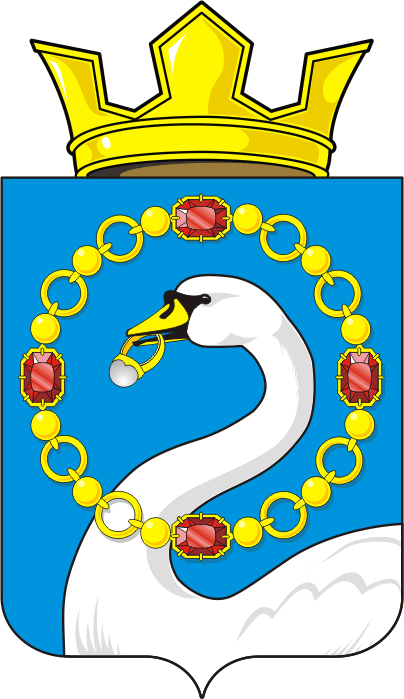 О временном исполнении полномочий главы муниципального образования Николаевский сельсовет Саракташского района Оренбургской области